**NOTRE CARNET (JA)Le carnet des J.A. d' Haffreingue-Chanlaire : évènements heureux ou malheureux que nous partageons.
Mises à jour 9 août 2019.NOTRE CARNET  Sur cette page nous partagerons avec tous, les évènements heureux ou malheureux portés à notre connaissance et qui viennent marquer la vie de la famille des JA. Les annonces sont inscrites dans l'ordre inverse des dates d'arrivée. (Vous pouvez revoir toutes les nouvelles parues sur cette page en consultant le site d'archivage. Lien au bas de la page d'accueil des anciens et anciennes d'Haffreingue-Chanlaire,  Indique la rubrique où il y a eu la dernière mise à jour.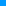  DECES    MARIAGES     NAISSANCESDÉCÈS*** Madame Paule Roussel, décédée le 3 août 2019, maman de Madame Philippe Habart qui a était membre du conseil d'administration du d'Haffreingue-Chanlaire. Belle-mère de Philippe Habart (JA 58) et grand-mère de Laurent (JA 90) et Olivier (JA 91).*** Madame Didier Farjon, décédée le 22 juillet 2019, maman de Jérôme (JA 87)*** Monsieur Francis Hamy, décédé le 9 juillet 2019, papa de Gilles et de Didier (JA 76).*** Monsieur Cédric Théret, décédé le 22 juin 2019, fils de Vincent (JA) et petit fils de M. Théret (+) qui était professeur au collège Haffreingue (pour ceux qui l'ont connu).*** Madame Michèle Vérin, décédée le 18 juin 2019, maman de Christine, de Yves (JA 77), Laurent (JA 85) et Cécile. Ses funérailles auront lieu le vendredi 21 juin à 15 h. à St MichelOn peut la voir sur plusieurs photos de classes dont ;http://www.haffreingue.org/jaclasse/ann73_74/pg73_74/8_7374.htmmais aussi sur d'autres en allant sur le site http://www.haffreingue.org Elle enseignait surtout en 8éme*** Madame Michel Adam, décédée le 14 juin 2019, maman d'Olivier (JA 75) et de Thierry (JA).*** Madame Suzanne Evrard, décédée le 21 mai 2019, maman de Pierre-Louis (JA 68) et de Philippe (JA 73).*** Monsieur Louis Caroulle, décédé le 14 mai 2019, papa de François (JA 79), de Pierre (JA 80) et de Xavier (JA 82).     Pour la petite histoire, Monsieur Caroulle livrait régulièrement les pommes de terre à Haffreingue-Chanlaire. Pour ce faire il garait son camion dans la cour d'honneur et à l'entrée de la petite porte il venait déverser ses sacs de pommes de terre dans un conduit en bois qui arrivait dans un local de la cuisine. Ce jour là tout le monde entendait résonner dans pratiquement tout l'établissement, la dégringolade de pommes de terre.*** Monsieur Antoine Muchery , décédé le 14 mai 2019, papa de François (JA 89).***Madame Gilberte Santune décédée le 30 avril 2019, maman de Pierre (JA), Claude(JA) et Daniel (JA).*** Monsieur Jean-Jacques Verbeke, décédé le 29 avril 2019, papa d'Aymeric (JA 97).*** Madame Sabine Boisgontier née Tellier, décédée le 22 avril 2019, maman de Frank (JA 87). Ancienne élève de Nazareth.*** Roger Lemattre, décédé le 4 avril 2019, (JA 58).*** Willy Moneret, décédé le 26 mars 2019 (JA 79).Clic sur le lien ci-dessous pour le retrouver sur la photo de classe (5° B 73-74)
http://www.haffreingue.org/jaclasse/ann73_74/pg73_74/5b7374.htm*** Madame Madeleine Havet, décédée le 22 mars 2019, maman de Paul (JA 63), François (JA 74), Michel (JA) et Pascal (J.A. 77).***Sabine GIVELET née HUSSON, décédée le 22 mars 2019, épouse de Patrick (JA ). Maman de Jean-Baptiste ( JA 96) , Marie-Blandine (JA 98) et Pierre-Henri (JA 04).*** Madame Séverine LOGET, née Bridenne décédée le 23 mars 2019 à l'âge de 46 ans. Elle a été professeur d'anglais au Collège Haffreingue de 1997 à 2000 et a laissé un très bon souvenir. Elle était actuellement professeur d'anglais au Collège St-Pierre à Calais.*** Madame Françoise Gir, décédée le 9 mars 2019, maman de Pierre Bourquin (JA) et Jean Bourquin (JA 68 décédé en 1980).*** Madame Janine Peel, décédée le 13 février 2019, maman de Patrick (JA 71) et de Christian (JA 73). Grand-mère de Thomas (JA 01) et de François (JA 05).*** Monsieur René Kinget, décédé le 20 février 2019, papa d'Yvon (JA 75), d'Alain (JA 77) et de Benoît (JA 80). Frère d'Albert (JA 60). Oncle de Nicolas (JA 92)*** Frédéric Roberval, décédé le 2 février 2019 à l'âge de 50 ans. (JA 87)*** Monsieur Claude Porquet, décédé le 30 janvier 2019, papa de Bertrand (JA)*** Madame Agnès Dufour, décédée le 16 janvier 2019, grand-mère de Marie-Astrid Ruelle (JA 95)*** Madame Pierre de la Gorce, décédée le 9 janvier 2019, maman de Dominique (JA 57) et de Bernard (JA 57).*** Jacques Maillard décédé le 7 janvier 2019, (JA 79) restaurateur à Samer "clos des 3 tonneaux" ,papa de Maxime (JA ) et oncle de Emeline (JA 05).On peut le voir sur la photo de classe de 4° b2 en 74-75. 
Clic sur ce lien
 *** 12 décembre 2018 .Bonjour à tous.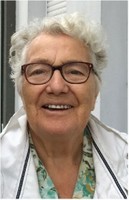      Madame Marie-Claire PLE-WIEL que vous avez connue à Haffreingue à l'école pour les plus anciens ou au collège comme professeur d'anglais sous le nom de Mademoiselle WIEL , nous a quittés le mercredi 12 décembre 2018 .     Ceux qui le veulent peuvent m'envoyer leur témoignage de sympathie et de reconnaissance.     Amicalement     Merci de diffuser cette triste nouvelle.R. Pilloy*** Vincent Bouverne, JA décédé le 7 decembre 2018, fils de Pierre (JA 68)*** Pierre Folly (JA 72), décédé le 18 novembre 2018, papa d'Alexandra et de Barbara (JA 02).*** Monsieur Denis Lavigogne, décédé le 14 novembre 2018, papa de Fanny, Céline (JA 98) , Claire (JA 01) et de Marion.*** Madame Yvette Honvault, décédée le 13 novembre 2018, maman de Maryse (JA 80) et de Pascale.*** Madame Veuve Henri Ridez décédée le 20 octobre 2018, maman de Robert (JA 66) et grand-mère de Frédéric (JA 91).*** Madame Denise Losay, décédée le 7 septembre 2018. Maman de Dominique (JA) et de Patrick (JA 67 décédé en 2003)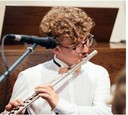 ***Thierry-Nicolas de Sulauze (JA 2016)
décédé accidentellement le samedi 18 août à l'âge de 19 ans. Fils de Thierry (JA 84). Frère de Marie (JA 10), Claire (JA 12), Yann (JA15) et Clémentine qui vient de terminer sa troisième.Neveu d'Olivier (JA 88) et François (JA 84).*** Madame Alice Smith, décédée le 28 juillet 2018, maman de Bruno (JA 71) et de Patrick (JA 71). Grand-mère d'Edgar (JA 04) et d'Oriane (JA 05).*** Monsieur Roger Delattre, décédé le 23 juillet 2018, papa de Reinold (JA 75) et de Rodigue (JA). Beau-père de Philippe Loncke (JA 75). MARIAGES*** Matthieu Fourdin (JA 09) et Sophie Butel (JA 09) le 24 septembre 2016 . Sophie est la fille de Mr Eric Butel (JA) , professeur de mathématiques au collège Haffreingue.*** Ombeline Canart (JA 07) et Mr Christophe Peeters le 3 septembre 2016.NAISSANCES     Notre petit Simon est né le 27 janvier ! De la part de M. et Mme Olivier Dhellemmes. (3è enf.)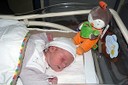      Adrien et Marion sont très contents d'avoir un petit frère et voudraient déjà le voir grandir pour jouer avec lui.*** Philippine et Maximilien, nés le 27 décembre 2017, de la part de M. et Mme de Bazelaire-de Lauriston (Marie-Alix).*** Pierre, né le 7 janvier 2018, fils M. et Mme Mathurin Gaillard-Marion Chivet (JA 2001) (3° enf.), petit-fils de Mme Marie Chivet, Responsable de vie scolaire au Collège Haffreingue*** Marceau né le 5 novembre 2017, fils de M. et Mme Dimitri Dausque (JA)*** Alix née le 23 octobre 2017, fille de M. et Mme Alexandre Ramet (Directeur adjoint au collège Haffreingue)(2ème enf.)*** Lucie née le 26 octobre 2017, fille de M. et Mme Matthieu Fourdin Sophie Butel (JA) (1er enf.), petite-fille d'Eric Butel JA et professeur au collège Haffreingue.*** Alphonse né le 27 juin 2017, de la part de M. et Mme Alexandre et Charlotte Lacoutière-Fayeulle (JA 99, 4° enf). Petit-fils de M. et Mme Hervé Fayeulle (JA 73).VOIR LE SITE D'ARCHIVAGECLIC ICI